Milica Martinovic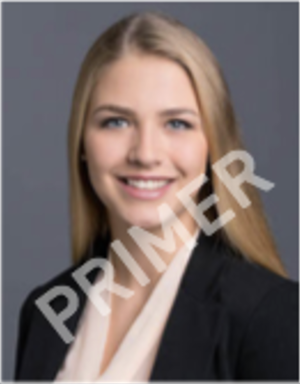 Address:		Naziv ulice 34, 11000 Belgrade, SerbiaBirthday:		15.09.1990, in Belgrade, SerbiaCitizenship:		serbianTel.:             		00381-64-000-00Email:  			milica.primer@gmail.comProfessional Experience10/2013 to present	Fullstack Developer				Name of the Company (Amsterdam, Netherlands)Worked remotely with a team consisting of 4 membersWorked on Training Management System used by large corporationCreated a responsive frontend which allows users to search for coursers, register, comment with other users, and see history of taken courses.Designed and developed REST APIs that are consumed by the frontendDeveloped frontend which allows teachers to upload courses, see participants, get reports and collect feedback on their coursesDeveloped backend services for managing courses and exposed them via REST APIsTesting of database models and scaling out database serversUsed technologies: Node.js, Express.js, MongoDB, React.js, Angular07/2011 – 09/2013	Java EE Developer				Name of the Company (Belgrade, Serbia)Worked in 5-member R&D team which developed internal knowledge base projectWrote server application to manipulate with database (load/save)Created API for other teams to use our projectDeveloped JSP  ajax-based custom tag library to minimize client-side coding Documented source code and testing proceduresUsed technologies:Backend: Java, Servlet, JSP, Spring framework (MVC, Database), MS SQL, jUnit, Mockito, EasyMock, MavenFronted: Javascript, jQuery, HTML5Education 09/2011 – 06/2013	M.Sc. in Computer Science			University of Belgrade (Belgrade, Serbia) Master’s Thesis: “Efficient and Privacy-aware Similiarity Estimation in D2D scenarios”09/2007 – 06/2011	B.Sc. in Computer ScienceUniversity of Novi Sad (Novi Sad, Serbia)Bachelor’s Thesis: “Concept and Design of an Identity Verification System for Distributed Social Networks ”Technical Skills and ExperienceIDE				IntelliJ, Eclipse, Visual Studio, AtomLanguages			Java, C#, Javascript, ScalaMobile				Android, PhonegapUnit testing			jUnit, Mockito, EasyMockWebApp	Java EE, Spring framework, HTML5, CSS3, jQuery, NodeJS, ExpressJS,  Angular.js, React.js, MeteorDatabases	 		Microsoft SQL Server, MySQL, PostgreSQL, SQLite,  Redis, MongoDBBig Data			Apache Spark, Hadoop, MahoutContinues intergration	Git, BitBucket, GitHub, SVN, Maven, JenkinsOther	Apache JMeter, UML class diagrams, Jira, Scrum, TDD, Machine   LearningLanguagesEnglish 			Fluent in written and spokenGerman			Basic communication skills inSerbian			NativeIndepented Coursework and Certification06/2016 – 03/2017	Data Science Specialization Course at Coursera05/2016 – 03/2017	Applied Data Science with Python Course at Coursera03/2015 – 05/2016      Software Processes and Agile Practices at CourseraHobbiessince 06/2012  	Organizing and participating at meetups regarding frontend development, data science and node.js in Belgrade, Serbia since 05/2011		Playing volleyball 